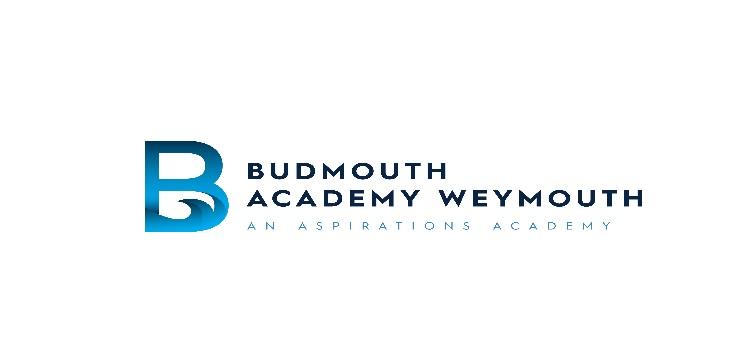 JOB DESCRIPTIONWork under the direction of the Academy Site Team and the Facilities Manager to ensure that the school’s buildings, site, and furnishings are safe, secure, and maintained to Health and Safety standards as defined by the Academy and Health & Safety legislation.Under the direction of the Academy Site Team/Facilities Manager, provide administrative, repair/maintenance, and cleaning services as required.Assist in the programme of internal decoration and carry out any agreed improvements while ensuring compliance with Health and Safety standards.Liaison with external contractors whilst on-site, ensuring that work is completed in line with specifications and to the required standard. Take any appropriate action to resolve problems.Report to the Site Team/Facilities Manager on alterations and repairs.Assist the Facilities Manager in completion of the annual maintenance plan and longer-term maintenance requirements.Attend site out of hours according to a weekend shift pattern rota for the opening of the Sports Centre.To be a point of contact for all Sports Centre bookings enquiries Support the day-to-day operational responsibility for all security activity within the Academy site.Assist the Site Team/Facilities Manager in managing various out-of-hours work on evenings and weekends.Routinely monitor the operation of the fire alarm, fire doors, lighting, heating, water testing and plumbing/security systems.Detect and report any building defects, advising the Senior Site Manager on any Health and Safety issues. Undertake any minor repairs and general maintenance.Arrange and/or carry out the movement of furniture and equipment within the site. Assist with general porterage duties, including the distribution of items delivered to the school site.Ensure the school grounds remain tidy and the equipment is kept in good order. This can include cleaning external drains, gullies, litter picking and sweeping duties. Assist the Site Team/Facilities Manager in ordering/purchasing equipment and supplies within the budget agreed with school management, ensuring value for money is obtained.Ensure all allocated equipment and materials are stored safely in order to prevent accidents/misuse.Be aware of Health and Safety issues around the site and work in accordance with safe practice and Health and Safety legislation.Respect any and all confidential information.Undertake such other duties as may be required from time to time commensurate with the level of the post. The particular duties and responsibilities attached to the post may vary from time to time without changing the general character of the duties or the level of responsibility entailed. Comply with all decisions, policies and standing orders of the school; comply with any relevant statutory requirements, including Equal Opportunities legislation, the Health and Safety at Work Act and the Data Protection Act.Have a commitment to Child Safeguarding, to promoting the welfare of children and young people in accordance with the school’s agreed procedure.The post holder will be a premises key holder for one or more AAT sites and responsible for timely openings in accordance with variable rota patterns. Be able to work alone and as part of a  teamThe ability to meet physical demands of the post which will require substantial activity around site that includes walking, standing, lifting, bending and operating cleaning equipment.Supervision and Management of PeopleThe post holder will have no formal line management responsibilities for other staff. The post holder may be required to provide some on-the-job training for new recruits.Knowledge and SkillsExperience and knowledge of buildings and associated trades.The post holder must be willing to undertake training in the use of specialist machinery if necessary.Manual Handling training, Control of Substances Hazardous to Health (COSHH) certificates and, if required, a Portable Appliance Testing (PAT) qualification. Training can be provided.Creativity and InnovationUnder the direction of the Site Team/Facilities Manager, identify and respond to any problems arising from faults in or breakdown of machinery, equipment or facilities.The post holder may be required to respond to incidents occurring both inside and outside of school hours and be flexible with variable shift patterns.Under the direction of the Facilities Manager, assist in implementing or making appropriate arrangements for repairs to be carried out as authorised by the school and in line with agreed policies and procedures.Contacts and RelationshipsMaintain regular contact with the Facilities Manager to report on site management issues. To be a point of contact for Clubs/Organisations who intend to book/use the Sports Centre facilities. The post holder may have contact with other staff members, pupils and parents when reporting on issues related to site management.Assist the Facilities Manager in making contact with contractors to obtain quotes for work schedules and liaising with contractors when on-site to ensure pupil safety and that Health and Safety procedures are adhered to, and that contractors are made aware of relevant school procedures.Maintain contact with school staff and other external bodies as to site maintenance and inspections from outside agencies.  Support yourself by:Committing to improving your own practice through self-evaluation and reflection Following academy policies consistently Being organised and keeping appropriate and quality records that will help you to share information quickly and accurately, for example in using academy computer/paper-based systems.Other:Promoting and safeguarding the welfare of children and young people in accordance with the school’s safeguarding and child protection policy.Supervision of all students on the school premises during the PM break time, both in the school buildings and grounds.  This can involve supervision of children before, during and after they have eaten their lunch.To maintain high expectations in terms of behaviour from the students and to follow the academy’s behaviour policy.To ensure Health and Safety regulations are complied with at all timesTo ensure the safety of students at all timesTo liaise with other members of staff and parentsTo be point of contact and communication between parents and teacher when necessary. The ability to interpret, analyse and disseminate information through a range of different channels to all levels of staff.Competent in the use of IT systems. CommunicationOrganisationInterpersonal skillsFlexibility in working times on occasionsRecognising own strengths and areas of expertise and using these to advise and support others.The ability to be flexible and creative with strategies.To be able to work accurately, under own initiative and to work in an organised and flexible manner. To take part in the Academy’s staff development programme by participating in arrangements for further training and professional development.To engage actively in the Appraisal processThe post holder will be expected to work for substantial periods unsupervised and to organise own workloads and priorities.To show a record of excellent of attendance and punctuality.To adhere to the Academy’s dress code for your department.To deal with changing and conflicting deadlines and frequent interruptions to work on a day-to-day basis.Supervision and allocation of staff training.Close contact and consultation with all levels of staff within the school, the Trust and external bodies.Liaison with the IT TeamLiaison with relevant staff from other schools within the trust as needed.Know when to seek help and advice.To establish and maintain clear systems and rationaleRecognising own strengths and areas of expertise and using these to advise and support others.Work to set deadlines and to prioritise own workload.Working throughout the site on more than one floor.General office equipment – to include access to a computer, printer, photocopier, fax, telephone etc.More specialist Site Team equipment, including power tools and hand tools.Spilt siteSubject to frequent periods of lone workingEmployees will be expected to comply with any reasonable request from a manager to undertake work of a similar level that is not specified in this job description.  Following consultation with you, this job description may be changed by Management to reflect or anticipate changes in the job, which are commensurate with the salary and job title. Whilst every effort has been made to explain the main duties and responsibilities of the post, each individual task undertaken may not be identified. Employees will be expected to comply with any reasonable request from a manager to undertake work of a similar level that is not specified in this job description.Job title: Site AssistantGrade D:Points 5 – 6 Reports to:Site Manager/Regional Facilities Manager/SLTSite Manager/Regional Facilities Manager/SLTSite Manager/Regional Facilities Manager/SLTMain job purposeMain responsibilities and dutiesKnowledge & SkillsSupervision and ManagementProblem Solving and CreativityKey Contacts and RelationshipsDecision MakingWorking EnvironmentJob description prepared by:HR/SLTDate:September 2021